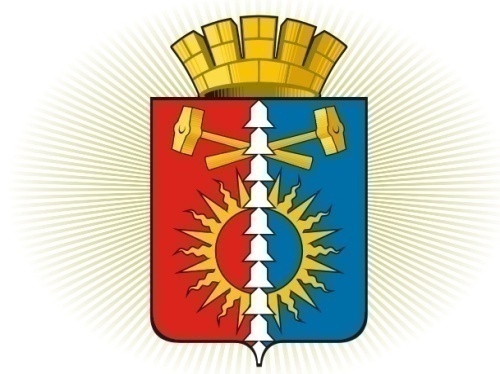 ДУМА ГОРОДСКОГО ОКРУГА ВЕРХНИЙ ТАГИЛШЕСТОЙ СОЗЫВ	Р Е Ш Е Н И Е	  О внесении изменений в Устав городского округа Верхний ТагилВ целях приведения Устава городского округа Верхний Тагил в соответствие с Федеральными законами от 31 июля 2020 № 248-ФЗ «О государственном контроле (надзоре) и муниципальном контроле в Российской Федерации», от 02 июля 2021 года № 304-ФЗ «О внесении изменений в Лесной кодекс Российской Федерации и статьи 14 и 16 Федерального закона «Об общих принципах организации местного самоуправления в Российской Федерации», от 19 ноября 2021 года № 376-ФЗ «О внесении изменений в Федеральный закон «Об общих принципах организации местного самоуправления в Российской Федерации», от 30 декабря 2021 года № 492-ФЗ «О внесении изменений в Федеральный закон «Об искусственных земельных участках, созданных на водных объектах, находящихся в федеральной собственности, и о внесении изменений в отдельные законодательные акты Российской Федерации» и отдельные законодательные акты Российской Федерации», руководствуясь статьями 8 и 27 Устава городского округа Верхний Тагил, Дума городского округа Верхний ТагилР Е Ш И Л А:1. Внести в Устав городского округа Верхний Тагил следующие изменения: 1.1) статью 6 дополнить пунктами 26.1 и 26.2 следующего содержания:«26.1) принятие решений о создании, об упразднении лесничеств, создаваемых в их составе участковых лесничеств, расположенных на землях населенных пунктов городского округа, установлении и изменении их границ, а также осуществление разработки и утверждения лесохозяйственных регламентов лесничеств, расположенных на землях населенных пунктов;26.2) осуществление мероприятий по лесоустройству в отношении лесов, расположенных на землях населенных пунктов городского округа;»; 1.2) пункт 41 статьи 6 изложить в следующей редакции:«41) обеспечение выполнения работ, необходимых для создания искусственных земельных участков для нужд городского округа в соответствии с федеральным законом;»; 1.3) часть 8 статьи 35 изложить в следующей редакции:«8. Глава не может быть депутатом Государственной Думы Федерального Собрания Российской Федерации, сенатором Российской Федерации, депутатом Законодательного Собрания Свердловской области, занимать иные государственные должности Российской Федерации, государственные должности Свердловской области, а также должности государственной гражданской службы и должности муниципальной службы, если иное не предусмотрено федеральными законами. Глава не может одновременно исполнять полномочия депутата Думы городского округа, за исключением случаев, предусмотренных Федеральным законом, устанавливающим общие принципы организации местного самоуправления в Российской Федерации, иными федеральными законами.»;1.4) пункт 2 части 2 статьи 37 изложить в следующей редакции:«2) избрания депутатом Государственной Думы Федерального Собрания Российской Федерации, сенатором Российской Федерации, депутатом Законодательного Собрания Свердловской области, депутатом представительного органа муниципального образования, за исключением случаев, установленных федеральными законами;»;1.5) часть 2 статьи 41 изложить в следующей редакции:«2. К полномочиям Администрации городского округа в области муниципального контроля относятся:1) участие в реализации единой государственной политики в области государственного контроля (надзора), муниципального контроля при осуществлении муниципального контроля;2) организация и осуществление муниципального контроля на территории городского округа;3) иные полномочия в соответствии с федеральными законами.».2. Направить настоящее решение на государственную регистрацию в Главное управление Министерства юстиции Российской Федерации по Свердловской области.3. После получения уведомления о включении сведений о внесении изменений в Устав городского округа Верхний Тагил в государственный реестр уставов муниципальных образований Свердловской области опубликовать настоящее решение в газете «Местные ведомости» и на официальном сайте городского округа Верхний Тагил в информационно-телекоммуникационной сети «Интернет». 4. Настоящее решение вступает в силу со дня его официального опубликования. Председатель Думы					И.о. Главы городского округагородского округа Верхний Тагил			Верхний ТагилЕ.А. Нехай				                              	И.Г. Упорова18.08.2022г. № 14/1город Верхний ТагилДата государственной регистрации«02» сентября 2022 г. Государственный регистрационный номер МНПА RU 663560002022002